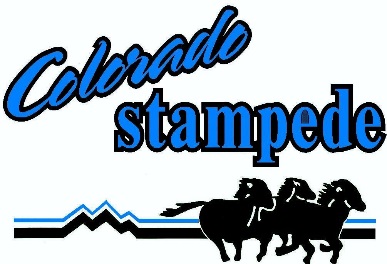 2016SCHOLARSHIP PROGRAMThe Colorado Stampede Scholarship Fund has been established to award scholarships to female athletes, who are members of the Colorado Stampede organization and desire to further their education.  Colorado Stampede Inc. proudly offers a $2,500 scholarship to one member of our organization every year.  Additional funds can be donated by anyone interested in the development of our youth through higher education.  Scholarships may only be applied for the continuance of higher education through accredited educational facilities.SCHOLARSHIP ELGIBILITY REQUIREMENTS:  Player must ascertain their own eligibility to receive such a scholarship, according to the eligibility rules of the College, University, or other Higher Educational Institute they desire to attend.  The player must be a member of the Colorado Stampede and must have participated, as an active member, in the program for at least one year.  If selected, the applicant must agree to continue their participation at the College, University, or other Higher Educational Institute they desire to attend, for the 2016/2017 softball season.  An applicant must have a cumulative grade point average of 3.00 or higher to be eligible.  An official copy of your high school transcript, reflecting academic achievement through your junior year must accompany this application.  Incomplete applications will not be considered.  Applications must be mailed by August 1st 2016.   Completed scholarship applications are to be sent to:                                                 	Colorado Stampede Inc. Scholarship Fund Committee                                                  	Attn:  Rob Hibbs                                                	9266 W. Geddes Place                                                	Littleton, CO. 80128 SCHOLARSHIP APPLICATIONNAME: (Last)                                                                           (First)                       _________                      (Middle)______________ADDRESS:                                                                                            CITY:                                             ZIP:________                                    DATE OF BIRTH:                                                      PHONE (H):   _________________ PHONE(C):_________________________  E-MAIL ADDRESS:_________________________________________________________________________________________                                     NAME OF PARENTS / GUARDIAN:                                                                                                PHONE (H):   _________________                                         HIGH SCHOOL ATTENDED:                                                              NO. STUDENTS IN CLASS:                  RANK: ________                     G.P.A.: (weighted)                         	(unweighted)                             	SAT Score:                        	 ACT Score:	                	     COLLEGE(S) COMMITTED/CONSIDERING:					                                                                       MAJOR:  ________________											                                                                                                                                                                                                   What accomplishments have you obtained while playing for the Colorado Stampede organization? ____________________________________________________________________________________________________________________________________________________________________________________________________________________________________________________________List special honors you have received: _________________________________________________________________________________________________________________________________________________________________________________________________________________________________________________________________________________________________________________                                                                                                                                                                                                                                                                               ATTACH A 500 WORD ESSAY WHICH COVERS THE FOLLOWING ITEMS:(1)  WHY YOU SHOULD RECEIVE THIS SCHOLARSHIP.  (2)  HOW PLAYING WITH THE STAMPEDE HAS INFLUENCED YOUR LIFE AND PERSONAL DEVELOPEMENT. (3)  YOUR PLANS FOR COLLEGE AND THE FUTURE.(4)  VOLUNTEER WORK YOU MAY HAVE DONE IN THE PAST.(5)  ANY ADDITIONAL INFORMATION THAT WILL HELP IN EVALUATING YOUR APPLICATION.IMPORTANT:   AN OFFICIAL COPY OF YOUR HIGH SCHOOL TRANSCRIPT MUST ACCOMPANY THIS APPLICATION.  YOUR TRANSCRIPT SHOULD REFLECT YOUR ACADEMIC ACHIEVEMENT THROUGH YOUR JUNIOR YEAR.  PLEASE INSURE ALL REQUIRED INFORMATION IS PROVIDED AS INCOMPLETE APPLICATIONS WILL NOT BE ACCEPTED.   APPLICATIONS MUST BE MAILED BY AUGUST 1ST 2016.APPLICANT'S SIGNATURE:  _______________________________________________ DATE:  __________________________PARENT / GUARDIAN'S SIGNATURE:	_______________________________________ DATE:  __________________________                                                                                                                                                      